TOWN OF BUNKER HILL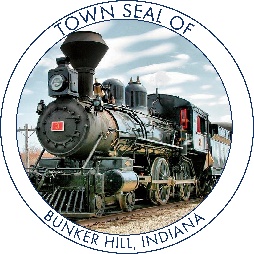 101 WEST BROADWAY								Phone: 	765-614-9043PO BOX 565									Fax: 	765-689-0822BUNKER HILL, IN 46914__________________________________________________________________TOWN COUNCIL MEETING MINUTESMonday, September 09, 2019At 6:00 PMCall to Order: President Pebley called the meeting to order and led the Pledge of Allegiance. Clerk-Treasurer Pebley called the roll call and the members of the Town Council were present or absent as follows: Present:	Cory Pebley			Absent: 		Don Jaberg					Stephen GarberDeclare a quorum present.Others Present:	Danielle Pebley, Clerk-TreasurerApproval of Prior Minutes: Town Council Meeting Minutes, August 12, 2019, 6:00 PM Councilman Garber made a motion to approve the Town Council Minutes for August. Councilman Jaberg seconded, motion passed 3-0.Approval of Claims:Claims for August 12, 2019 – Councilman Jaberg made a motion to approve the claims. Councilman Garber seconded, motion passed 3-0.Approval of Requests:Councilman Garber asks that we contract with an IT department. Mrs. Pebley speaks about Diane’s computer going down on Friday, but was able to get it back up. She also speaks about how she would like to be able to call someone if need be to call in the need of one. Garber makes a motion to approve request, Jaberg seconds, motion carries 3-0.Attorney’s Report:Building Commissioner's Report:Carl resigns from appeals board. He speaks about how he would not be able to write someone a citation and then be on the board to approve or deny their appeal. Carl speaks about a business that is coming to Bunker Hill on 31 and how it would be beneficial for the town and their building permit.Carl mentions an old house downtown that is currently being torn down.Carl asks about having an executive meeting about offers he has been made on the buildings downtown. No date was set for a meeting.Public Comments:The manager, Von Mozzone, at Country Court Trailer Court asks about putting a stop sign up going into the trailer park from Lincoln Street. Rodney states that he has a sign he can put up.Von Mozzone asks the board where they are with hiring a police officer. He speaks about problems they are having with animals at the trailer park. Councilman Pebley states the town has received 8-9 applications and is in the process of going through them. There is more discussion about other options for patrol for animals.Special Business:BudgetAmber from Bakertilly goes over the proposed 2020 budget. Garber makes a motion to accept the first reading of the 2020 budget, Jaberg seconded, motion carries 3-0.Internet for Building CommissionerCarl asks about getting internet at his house to use because there is no internet at the community center any longer. There is discussion about whether it is legal for the town to pay for internet at someone house. No decision was made.Unfinished Business:New Business:First reading of Ordinance 1, 2017 Amendment 3 - Establishing Salaries for Fiscal Year 2020 (Can be seen in clerk’s office or meeting room)Garber makes a motion to accept first reading, Jaberg seconds, motion carries 3-0.Councilman Garber informs the town that the board asked the Sheriff’s department to hold the weapons for the police department. Councilman Pebley states the safe does not lock where the guns were being stored. He also states the Sheriff who picked the weapons up said he would clean them.Councilman Pebley announces that Councilwoman Panther submitted a letter of resignation on Friday and that the board was working towards finding a replacement.Motion To Adjourn: Councilman Garber made a motion to adjourn. Councilman Jaberg seconded, motion passed 3-0. The next Bunker Hill Town Council Meeting will be on October 14, 2019, at 6:00 PM at the Bunker Hill Town Hall meeting room. _________________________________
Cory Pebley- President________________________________
Steve Garber- Councilman_______________________________________
Don Jaberg- Councilman 
______________________________________
John Mercer- Councilman
______________________________________
CouncilmanATTEST:
________________________________
Danielle Pebley: Clerk-Treasurer